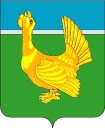 Администрация Верхнекетского районПОСТАНОВЛЕНИЕ Об утверждении условий предоставления иных межбюджетных трансфертов бюджетам городского, сельских поселений Верхнекетского района из бюджета муниципального образования Верхне-кетский район Томской области на реализацию мероприятий муниципальной программы «Капитальный ремонт муниципального жилищного фонда в муниципальном образовании Верхнекетский район Томской области»           В соответствии с пунктом 4 Порядка предоставления межбюджетных трансфертов из местного бюджета муниципального образования Верхнекетский район Томской области бюджетам поселений Верхнекетского района, утверждённым решением Думы Верхнекетского района от 26.12.2013 №97, в целях реализации мероприятий муниципальной программы «Капитальный ремонт муниципального жилищного фонда в муниципальном образовании Верхнекетский район Томской области», утвержденной постановлением Администрации Верхнекетского района от 06.03.2018 №248, постановляю:           1. Утвердить прилагаемые условия предоставления из бюджета муниципального образования Верхнекетский район Томской области бюджетам городского, сельских поселений иных межбюджетных трансфертов на реализацию мероприятий муниципальной программы «Капитальный ремонт муниципального жилищного фонда в муниципальном образовании Верхнекетский район Томской области».2. Признать утратившими силу постановления Администрации Верхнекетского района:1) от 17.03.2020 №240 «Об утверждении условий предоставления из бюджета муниципального образования Верхнекетский район Томской области бюджетам городского, сельских поселений иных межбюджетных трансфертов на реализацию мероприятий муниципальной программы «Капитальный ремонт муниципального жилищного фонда в муниципальном образовании Верхнекетский район Томской области на 2018-2021 годы»;2) от 28.04.2022 № 427 «О внесение изменений в постановление Администрации Верхнекетского района от 17.03.2020 №240 «Об утверждении условий предоставления из бюджета муниципального образования Верхнекетский район Томской области бюджетам городского, сельских поселений иных межбюджетных трансфертов на реализацию мероприятий муниципальной программы «Капитальный ремонт муниципального жилищного фонда в муниципальном образовании Верхнекетский район Томской области на 2018-2021 годы»».3. Настоящее постановление опубликовать в информационном вестнике Верхнекетского района «Территория», разместить на официальном сайте Администрации Верхнекетского района. 4.Настоящее постановление вступает в силу со дня его официального опубликования.5. Контроль исполнения настоящего постановления возложить на заместителя Главы Верхнекетского района по промышленности, ЖКХ, строительству, дорожному комплексу и безопасности.  Глава Верхнекетского  района                                                               С.А. АльсевичТ.Н. КолчановаДело-2, УФ – 1, поселения района - 9, Никешкин - 1, Колчанова – 1Утвержденыпостановлением Администрации Верхнекетского районаот 01 марта 2023 г. №  159УСЛОВИЯпредоставления из бюджета муниципального образования Верхнекетский район Томской области бюджетам городского, сельских поселений иных межбюджетных трансфертов на реализацию мероприятий муниципальной программы «Капитальный ремонт муниципального жилищного фонда в муниципальном образовании Верхнекетский район Томской области»1. Иные межбюджетные трансферты на реализацию мероприятий муниципальной программы «Капитальный ремонт муниципального жилищного фонда в муниципальном образовании Верхнекетский район Томской области» (далее – Межбюджетные трансферты) предоставляются бюджетам городского, сельских поселений Верхнекетского района (далее - Поселения)  в целях софинансирования расходных обязательств, возникающих при выполнении полномочий органов местного самоуправления Поселений по решению вопроса  местного значения – по капитальному  ремонту муниципального жилищного фонда Поселений.2. Право на получение Межбюджетных трансфертов имеют Поселения, у которых имеются утвержденные в установленном порядке поадресные списки квартир муниципального жилого фонда, планируемых к проведению капитального ремонта.3. Уровень софинансирования из местного бюджета муниципального образования Верхнекетский район Томской области (далее – местный бюджет) составляет не более 50 процентов от общего объема финансирования капитального ремонта муниципального жилого фонда Поселений в текущем финансовом году.4. Общий объем Межбюджетных трансфертов бюджетам Поселений устанавливается решением Думы Верхнекетского района о местном бюджете на очередной финансовый год или на очередной финансовый год и плановый период.5. Предоставление Межбюджетных трансфертов осуществляется на основании постановления Администрации Верхнекетского района о предоставлении Межбюджетных трансфертов на реализацию указанной муниципальной программы (далее – постановление о предоставлении Межбюджетных трансфертов).6. Межбюджетные трансферты перечисляются бюджетам Поселений в соответствии со сводной бюджетной росписью и утвержденным кассовым планом местного бюджета.7. Условиями расходования Межбюджетных трансфертов являются:1) целевое использование Межбюджетных трансфертов;2) своевременное представление отчетности об использовании Межбюджетных трансфертов.8. Отчет об использовании Межбюджетных трансфертов представляется в отдел жилищно-коммунального хозяйства Администрации Верхнекетского района в порядке и в сроки, установленные в постановлении о предоставлении Межбюджетных трансфертов.9. В случае неиспользования или неполного использования Межбюджетных трансфертов, данные средства в размере неиспользованной части подлежат возврату в местный бюджет в установленном бюджетным законодательством Российской Федерации порядке.10. В случае нецелевого использования Межбюджетных трансфертов, нарушения настоящих условий расходования Межбюджетных трансфертов, данные средства подлежат возврату в местный бюджет в установленном бюджетным законодательством Российской Федерации порядке.11. Контроль за целевым использованием Межбюджетных трансфертов осуществляет отдел жилищно-коммунального хозяйства Администрации Верхнекетского района.01 марта 2023 г.р.п. Белый ЯрВерхнекетского района Томской области№ 159